Рабочие программыГруппа: Старшая группаВоспитатель: Каширина Наталья МихайловнаРабочая программа по социально-коммуникативному развитиюРабочая программа по познавательному развитиюРабочая программа по речевому развитиюРабочая программа по художественно-эстетическому развитиюРабочая программа по физическому развитию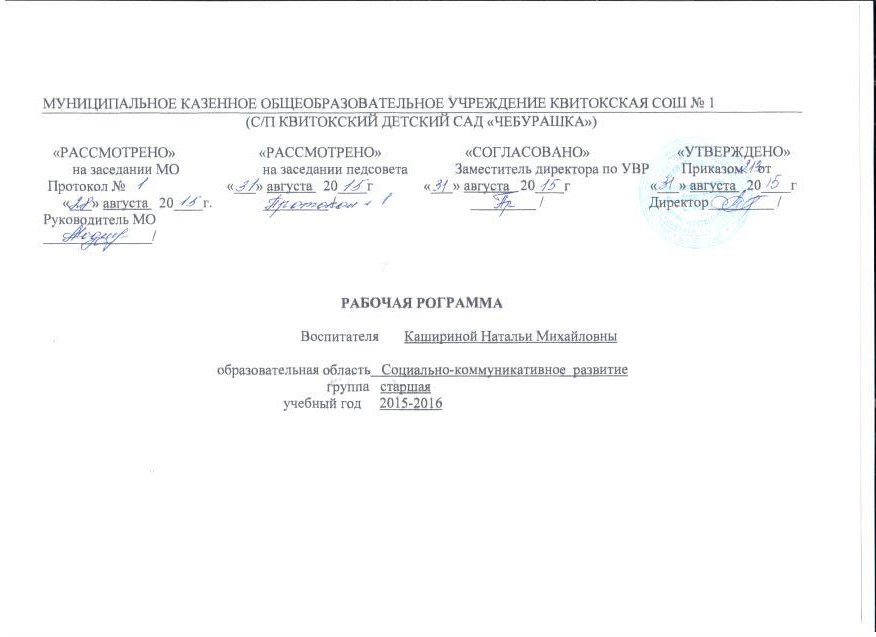 «Социально - личностное развитие»Пояснительная запискаРабочая программа курса  «Социально- личностное развитие» составлена на основе авторской  программы «Познаю себя» Корепановой М.В., Харламповой Е.В  является обязательной частью образовательной программы дошкольного учреждения и разработана в соответствии с Федеральным государственным образовательным стандартом дошкольного образования.Учебная нагрузка соответствует санитарно-эпидемиологическим правилам и нормативам СанПиН 2.4.1.3049-13.       Основой построения программы является её ориентация на природную любознательность дошкольника, в том числе на интерес ребёнка к себе, восприятие себя сверстниками и взрослыми, поиск своего места в системе социальных отношений, овладение способами коммуникативного взаимодействия с окружающим миром. Работа с детьми проводится в форме ситуаций, включённых в повседневную жизнь, и специально организованных занятий.Планируемые результаты освоения программыРебенок может освоить:– проявляет активный интерес к словам и действиям взрослых, окружающим предметам и явлениям, миру взрослых, выступающих в качестве образца поведения; испытывает эмоциональное удовольствие, если смог что-то выполнить сам; в деятельности реализует цели, поставленные взрослым, стремится к положительной оценке результата;– охотно обслуживает себя сам, бережно обращается с вещами и игрушками, знает их место;– владеет активной и пассивной речью, строит диалог с партнёром, планирует дальнейшие действия;– инициативен по отношению ко взрослому – стремится привлечь его внимание к своим действиям, обращается за помощью и оценкой своих действий; настойчиво требует от него соучастия в своих делах;– чувствителен к отношению взрослого к нему, к его оценке, умеет перестраивать своё поведение в зависимости от поведения взрослого,тонко различает похвалу и порицание;– охотно подражает взрослому, выполняет его просьбы и инструкции;– доверчиво и открыто относится к посторонним взрослым;– проявляет умение взаимодействовать и ладить со сверстниками в непродолжительной совместной игре, делится игрушками; вступаетв общение по поводу игрушек, игровых действий;– охотно участвует в организованной воспитателем общей деятельности с другими детьми; овладевает ролевым поведением, предполагающим сознательное наделение себя и партнёра той или иной ролью.Циклограмма непосредственно-образовательной деятельности(НОД)Проводиться одно занятие в неделю (38 в год), длительность занятий- 25 мин.Перерывы между занятиями не менее 10 мин.Обязательное проведение физ. минутки. Планирование составлено на основе Примерной основнойобщеобразовательной программы дошкольного образования «Детский сад 2100», Москва, 2012Календарно-тематическое планирование«Социально- личностное развитие»         Количество занятий в год -38  , в неделю  1 занятие          Планирование составлено на основе  авторской программы М.В.Корепановой, Е.В.Харламповой  «Познаю себя»,- М.:, Баласс, 2012г.Материально-техническое обеспечение: - игровые атрибуты;- аудиоматериалы;- магнитофон.Учебно - методическое пособие:1.Корепанова М.В., Харлампова Е.В. Познаю себя. Методические рекомендации к программе социально-личностного развития детей дошкольного возраста. - М.: Баласс, 20122. Корепанова М.В., Харлампова Е.В. Это - я. Пособие для старших дошкольников по курсу «Познаю себя».- М.: Баласс,2012Интернет- ресурсы:detsad-kittyrudoshvozrast.runsportal.rumaam.ru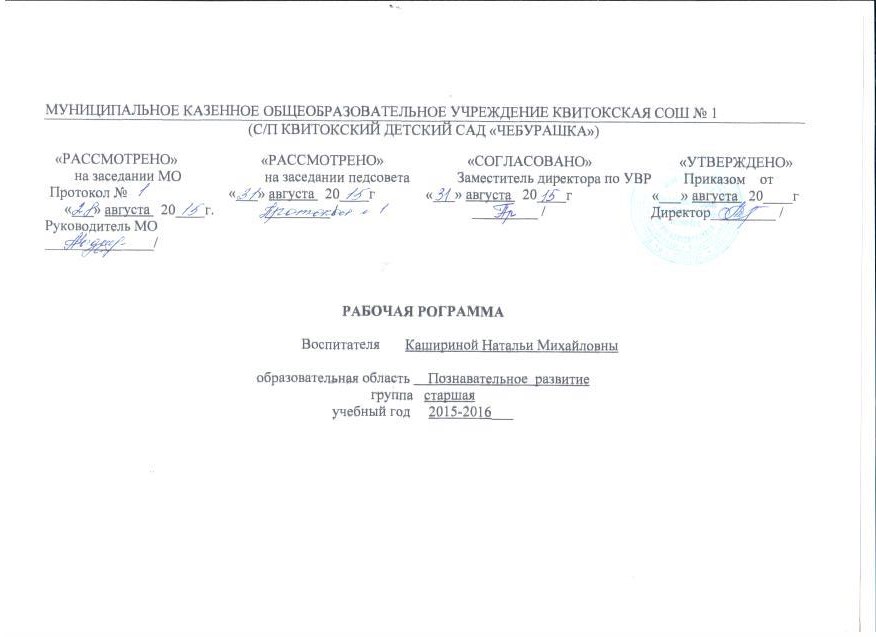  «Здравствуй мир» (ознакомление с окружающим) Пояснительная записка«Рабочая программа курса «Ознакомление с окружающим миром» составлена на основе авторской программы «Здравствуй мир» А.А.Вахрушева   и является обязательной частью образовательной программы дошкольного учреждения. Учебная нагрузка соответствует санитарно-эпидемиологическим правилам и нормативам СанПиН 2.4.1.3049-13Программа написана с позиции узнающего мир дошкольника. Она позволяет показать всеобщую взаимосвязь ребёнка со всей окружающей его действительностью. Знания о явлениях природы, полученные детьми в предыдущей группе, расширяются, уточняются и систематизируются, выходя за пределы непосредственного опыта.  Воспитание бережного отношения к природе происходит через формирование осознанно правильного отношения к ней. Главной становится задача воспитания у дошкольников основ экологического сознания, ценностных ориентаций в поведении и деятельности, обеспечивающих ответственное отношение к окружающей действительности, обеспечивающих ответственное отношение к окружающей социальной и природной среде, здоровью, следование экологическим правилам в доступных для ребенка формах. Цель – помощь ребёнку в формировании личностного восприятия, эмоционального, оценочного отношения к миру. Это открывает перед дошкольником возможности действовать в повседневной жизни разумно и самостоятельно, позволяет понимать, осмысливать и реализовывать в своём поведении нравственное отношение к предметам как результатам человеческого труда. Знакомство с техникой, машинами и механизмами, свойствами и разновидностями различных материалов на основе опытно-экспериментальной деятельности, разнообразными видами труда взрослых, профессиями обеспечивает дальнейшее вхождение ребёнка в современный мир, приобщение к его ценностям. Цели курса «Окружающий мир» для дошкольников – 1) научиться объяснять окружающий мир в процессе выполнения заданий по осмыслению своего опыта; 2) способствовать развитию дошкольников; 3) знакомство с родным языком и развитие речи. Одна из основных задач курса – осознание смысла произносимых детьми слов. Благодаря такой постановки задачи, в ребёнке воспитывается аккуратность словоупотребления и дисциплину мышления, именно эти элементы общей и научной культуры готовят детей к будущему освоению научного языка. К концу обучения дети старшей группы могут знать:-Элементарные правила поведения в городе и на природе;- О правилах личной безопасности;- о службах помощи;- свой адрес, название города, страны;- родственные отношения;- сезонные изменения в природе;- об условиях необходимых для роста растений;- основные трудовые действия библиотекаря, почтальона, пожарного и т. д;К концу обучения дети старшей могут иметь представление:- о правилах по ведения в общественных местах (в парках, в магазинах, в гостях, в поликлинике, в театре, на транспорте, во время путешествия)- о строении своего тела;- погоде в разных частях тела;- о растительном и животном мире России;- об образе жизни людей в других регионах России;- о народных промыслах;- о трех состояниях веществ на примере воды;К концу обучения дети 5-6 лет могут иметь обобщённое представление:           - о животных, растениях;           - о сезонных явлениях;Дети могут:           - устанавливать простейшие причинно-следственные связи;           - различать и называть деревья и кустарники по коре, листьям и плодам;           - пользоваться календарем погоды;           - соблюдать осторожность, оказавшись в новых жизненных ситуациях;
Циклограмма непосредственно-образовательной деятельности(НОД)Проводиться одно занятие в неделю (38 в год), длительность занятий- 25 мин.Перерывы между занятиями не менее 10 мин.Обязательное проведение физ. минутки. Планирование составлено на основе Примерной основной общеобразовательной программы дошкольного образования «Детский сад 2100», Москва, 2012Календарно тематическое планирование«Здравствуй мир» (ознакомление с окружающим)               Количество занятий в год -38,  в неделю – 1 занятие                Планирование составлено на основе  авторской программы А.А.Вахрушева «Здравствуй, мир!» - М.:, Баласс,2013г.Материально – техническое обеспечение образовательного процесса, осуществляемого по курсу «Здравствуй мир! »:Наглядно-дидактические пособия:Наглядный и раздаточный материал для дошкольников (карточки по развитию речи и ознакомлению с окружающим миром) 3-6 л. (сост. Р.Н. Бунеев, Е.В. Бунеева, А.А. Вахрушев, Е.Е. Кочемасова)«Овощи», «Фрукты», «Деревья», «Цветы», «Профессии», «Рыбы», «Насекомые», «Инструменты», «Времена года», «Осень», «Весна», «Зима», «Лето», «Распорядок дня», «Космос», «Бытовая техника», «Домашние птицы», «Дикие животные», «Домашние животные», «Животные жарких стран», «Морские обитатели», «Посуда», «Птицы средней полосы», «Транспорт».Плакаты «Съедобные и несъедобные грибы», «Профессии», «Мебель», «Как устроен человек», «Растения», «Домашние животные и птицы», «Дикие животные и птицы».Муляжи фруктов и овощей.Наборы игрушек диких и домашних животных.Плакаты с государственной символикой.Глобус и карта России.Учебно-методическое обеспечение:Вахрушев А,А,, Кочемасова Е.Е. Здравствуй, мир! Часть 3. Пособие по ознакомлению с окружающим миром для детей 5-6 лет. – Изд.3-е; доп. М.: Примерная основная общеобразовательная программа дошкольного образования/Под науч.ред.О. В. Чиндиловой. -М: Баласс, 2012.-496 с.Методические рекомендации для педагогов  к пособию «Здравствуй, мир!»Санитарно-эпидемиологические требования к условиям и организации обучения в общеобразовательных учреждениях (СанПиН 2.4.1.3049-13 от 29.05.2013 г)Федеральные Государственные образовательные стандарты общего образования. Дошкольное образование (Приказ №1155 от 17.09.2013 г.) Интернет- ресурсы: doshvozrast.ru detsad-kitty.ru maam.ru nsportal.ruПояснительная записка.«Введение в математику» ФЭМП«Рабочая программа курса «Введение в математику» составлена на основе авторской программы математического развития дошкольников 3-7 лет М.В.Корепанова, С.А.Козлова, «Моя математика»и является обязательной частью образовательной программы дошкольного учреждения. Разработана в соответствии с Федеральным государственным образовательным стандартом дошкольного образования.Учебная нагрузка соответствует санитарно-эпидемиологическим правилам и нормативам СанПиН 2.4.1.3049-13Цель курса – всестороннее развитие личности ребёнка, его кругозора, интеллекта, личностных качеств.Задачи обучения:1) развитие основных групп общих учебных умений:-интеллектуальных (умение отличать новое от уже известного; сравнивать и группировать предметы и их образы, находить ответы на вопросы, делать выводы);-организационных (определять цель деятельности, планировать её, работать по предложенному плану, оценивать полученный результат);-коммуникативных (слушать и понимать чужую речь, грамотно оформлять свою мысльв устной речи, выполнять различные роли в учебной группе);-оценочных (определять и высказывать самые простые, общие для всех людей правила поведения в предложенных ситуациях).2) Формирование основных групп предметных умений для данной возрастной группы детей:-умение производить простейшие вычисления на основе действий с конкретными предметными множествами и измерений величин с помощью произвольно выбранных мерок;-умение читать и записывать сведения об окружающем мире на языке математики;-узнавать в объектах окружающего мира изученные геометрические формы;-строить цепочки рассуждений.3) Формирование мотивации учения, интереса к математике и процессу обучения в целом.4) Развитие внимания и памяти.5) Развитие креативности и вариативности мышления.Планируемые предметные результаты по развитию математических способностей.1-й уровень (минимальный) Дети могут приобрести умения:- знать названия и последовательность чисел от 1 до 10;- знать состав чисел от 1 до 10 из единиц;- уметь продолжить заданную закономерность;- уметь производить классификацию объектов по цвету, форме, размеру, - уметь устанавливать пространственно-временные отношения с помощь слов: слева - справа, вверху – внизу, впереди – сзади, близко – далеко, выше – ниже, раньше – позже, вчера – сегодня – завтра. Ориентироваться в последовательности времён года.- уметь сравнивать числа в пределах 10 с помощью составления пар и устанавливать, на сколько одно число больше или меньше другого;- уметь сравнивать предметы по длине, ширине, высоте, массе, вместимости как непосредственно (визуально, приложением, наложением), так и с помощью произвольно выбранных мерок (мерных стаканчиков, полосок бумаги, шагов);- уметь распознавать изученные геометрические фигуры среди предложенных, распознавать известные геометрические фигуры среди объектов окружающей действительности;- уметь объединять группы предметов (части) в целое, выделять часть из целого;объяснять свои действия и называть число элементов в каждой части или целом;- уметь составлять математические рассказы (условия простых арифметических задач) по рисункам и отвечать на поставленный вопрос: Сколько было…? Сколько стало…?- уметь моделировать реальные и абстрактные объекты из геометрических фигур в виде аппликаций или рисунков из 5-10 деталей по образцу;- уметь обводить заданные геометрические фигуры на листе бумаги в клетку «от руки»;- уметь ориентироваться в пространстве относительно себя или выбранного объекта в качестве точки отсчёта.2-ой уровень (максимальный)- Дети знают состав чисел от 1 до 10 из двух меньших;Дети могут приобрести умения- устанавливать отношения соподчинения (полного включения) видового понятияв родовое;-  считать в обратном порядке;-  ориентироваться в последовательности дней недели, месяцев, относящихся ккаждому времени года;-  моделировать новые геометрические фигуры и придумывать для них названия;-  обводить заданные геометрические фигуры на листе бумаги в клетку по линейке;- составлять и решать простые арифметические задачи с опорой на рисунок;-  ориентироваться в пространстве относительно другого лица или предмета;- читать план пространства на основе замещения и моделирования определять своё место на плане.Циклограмма непосредственно-образовательной деятельности(НОД)Проводиться одно занятие в неделю (38 год), длительность занятий- 25 мин.Перерывы между занятиями не менее 10 мин.Обязательное проведение физ. минутки. Планирование составлено на основе Примерной основнойобщеобразовательной программы дошкольного образования «Детский сад 2100», Москва, 2012Календарно - тематическое планирование «Введение в математику» ФЭМП «Моя математика»             Количество занятий в год - 38,  в неделю  1 занятие             Планирование составлено на основе авторской программы математического развития дошкольников 5-7 лет             М.В.Корепановой, С.А.Козловой, «Моя математика» -  М.: Баласс, 2014г.Материально-техническое обеспечение образовательного процесса, осуществляемого по курс «Введение в математику»:Материально-техническое обеспечение: Счётные палочкиИгрушки из разных материалов и размеровГеометрический материал (наглядный и раздаточный)Числовые карточкиУчебно-методическое обеспечение:Методические рекомендации для педагогов. «Моя математика» для старших дошкольников. (М. В. Корепанова, С. А. Козлова, О. В. Пронина).Пособие для старших дошкольников (5-6 лет), ч. 1-3. М. В. Корепанова, С. А. Козлова. «Моя математика» для старших дошкольников.Примерная основная общеобразовательная программа дошкольного образования/Под науч.ред.О. В. Чиндиловой.-М: Баласс, 2012.-496 с.Санитарно-эпидемиологические требования к условиям и организации обучения в общеобразовательных учреждениях (СанПиН 2.4.1.3049-13 от 29.05.2013 г)Федеральные Государственные образовательные стандарты общего образования. Дошкольное образование (Приказ №1155 от 17.09.2013 г.) Интернет- ресурсы: doshvozrast.ru detsad-kitty.ru maam.ru, nsportal.ruКонструированиеПояснительная запискаРабочая программа курса «Конструирование» составлена на основе авторской программы «Конструирование и художественный труд в детском саду» Куцаковой Л.В и является обязательной частью образовательной программы дошкольного образования. Разработана в соответствии с Федеральным государственным образовательным стандартом дошкольного образования.Учебная нагрузка соответствует санитарно-эпидемиологическим правилам и нормативам СанПиН 2.4.1.3049-13Целью реализации программы является - развитие конструкторских и художественных способностей детей. Основные задачи программы: сформировать у дошкольников познавательную и исследовательскую активность, стремление к умственной деятельности; приобщить детей к миру технического и художественного изобретательства; развивать эстетический вкус, конструктивные навыки и умения.Главное в программе - развитие личности, его индивидуальности, творческого потенциала, основанное на принципах сотрудничества и сотворчества с взрослыми, без запретов и категорических отрицаний со стороны воспитателя. Она нацеливает на естественное и непринуждённое приобщение детей к миру прекрасного, на развитие активного интереса к народному прикладному творчеству, архитектуре, к миру предметов и вещей, созданных людьми, на воспитание уважения к их творцам.Планируемые результаты освоения программыДети могут приобрести умения:умеет использовать строительные детали с учетом их конструктивных свойств.способен преобразовывать постройки в соответствии с заданием педагогаумеет работать коллективноумеет сгибать лист бумаги в разных направленияхумеет создавать из бумаги объёмные фигурыЦиклограмма непосредственно-образовательной деятельности (НОД)Проводиться одно занятие в неделю (19 год), длительность занятий- 25 мин.Проводится во вторую половину дня.Перерывы между занятиями не менее 10 мин.Обязательное проведение физ. минутки. Планирование составлено на основе  Планирование составлено на основе авторской программы Куцаковой Л.В. «Конструирование и художественный труд в детском саду»  - М.:, ТЦ Сфера,2014.-240с.- (ПрограммыДОУ)Календарно-тематическое планирование Конструирование         Конструирование проходит совместно с математикой            Количество занятий в год – 20, через неделю  1 занятие    Планирование составлено на основе авторской программы Куцаковой Л.В. «Конструирование и художественный труд в детском           саду» - М.:, ТЦ Сфера,2014Материально-техническое обеспечение: Строительный материал, ножницы, клей, салфетка, клеёнка, бумага, картон Учебно - методическое пособие:Куцакова Л.В. Конструирование и художественный труд в детском саду: Программа и конспекты занятий.- М.:ТЦ Сфера,2014Примерная основная общеобразовательная программа дошкольного образования/Под науч.ред.О. В. Чиндиловой.-М: Баласс, 2012.-496 с.Санитарно-эпидемиологические требования к условиям и организации обучения в общеобразовательных учреждениях (СанПиН 2.4.1.3049-13 от 29.05.2013 г)Федеральные Государственные образовательные стандарты общего образования. Дошкольное образование (Приказ №1155 от 17.09.2013 г.) Интернет- ресурсы: nsportal.ru maam.ru detsad-kitty.ru vospitatel.com.ua doshvozrast.ruПояснительная записка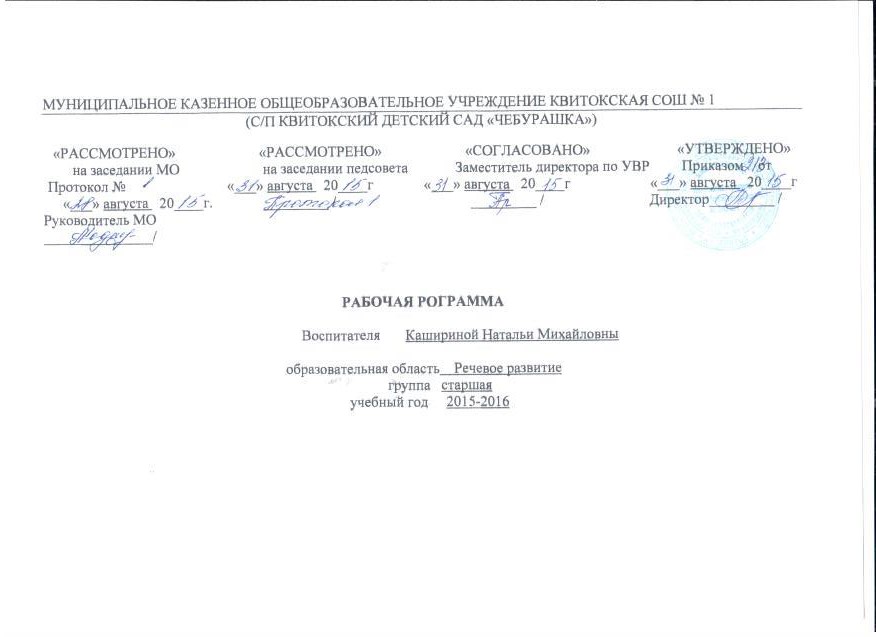 По обучению грамоте «По дороге к азбуке»Рабочая программа курса «Обучение грамоте» составлена на основе авторской программы «По дороге к Азбуке» Кисловой Т.Р. и является обязательной частью образовательной программы дошкольного учреждения. Разработана в соответствии с Федеральным государственным образовательным стандартом дошкольного образования.Учебная нагрузка соответствует санитарно-эпидемиологическим правилам и нормативам СанПиН 2.4.1.3049-13Основной целью в проведении занятий по развитию речи и подготовке к обучению грамоте является:Развитие умений говорить, слушать, читать, интереса к собственной речи и речи окружающих, обогащение словаря и грамматического строяречи.Задачи:развитие умений говорения и слушания, формирование опыта чтения слоговразвитие интереса и внимания к слову, собственной речи и речи окружающихобогащение активного и пассивного словаря, развитие грамматического строя речи , умений связной речи с опорой на речевой опыт ребенка.Развитие фонетического слуха, совершенствование звуковой культуры речи детей Обучение звуко -слоговому анализу слов Развитие мелкой моторики рукиСодержание работы1.Развитие связной речи: - обучение ответам на вопросы , диалогической речи:- обучение подробному пересказу текста по зрительной опоре;- обучение составлению рассказа-описания, рассказа по сюжетной картинке, по серии картинок;- «чтение» и составление слогов и слов с помощью условных обозначений.2. Лексическая работа:- обогащение словарного запаса детей;- создание условий для употребления новых слов в собственной речи(конструирование словосочетаний и предолжений).3. Развитие звуковой культуры речи:- знакомство с органами артикуляции, способами произнесения звука, его условным обозначением;- знакомство с классификацией звуков: согласные и гласные звуки; твёрдые и мягкие, звонкие и глухие согласные.4. Развитие фонематического слуха:- выделение звука в начале, конце и середине слова, определение положения звука в слове; - выделение в слове гласных звуков, согласных звуков, твёрдых, мягких, звонких, глухих согласных.5. Обучение звуко-слоговому анализу:- звуковой анализ состава слогов и слов;- дифференциация понятий «звук» и «буква»;- соотнесение букв и звуков.6. Работа по развитию мелкой моторики руки (штриховка, обведение по контуру)Дети могут приобрести умения:-термины: звук, слог, слово, гласный, согласный, твердый, мягкий.-различать на слух и в произношении (по артикуляционным признакам) звуки гласные и согласные;-определять порядок звуков и место звука в слоге;-находить слова с определенным звуком-членить слова на слоги (части)-составлять предложение из 3-4 слов-составлять рассказы по картинке, серии картинок, из опыта, небольшие сказки.-ориентироваться в странице тетради, правильно располагать в ней предметные рисунки, узоры-аккуратно заштриховывать предметные рисунки, не выходя за контуры и соблюдая наклон.Циклограмма непосредственно-образовательной деятельности(НОД)Проводиться два занятие в неделю (76 год), длительность занятий- 25 мин.Перерывы между занятиями не менее 10 мин.Обязательное проведение физ. минутки. Планирование составлено на основе  Примерной основной общеобразовательной программы дошкольного образования «Детский сад 2100», Москва, 2012Календарно-тематическое планирование Обучение грамоте «По дороге к азбуке»              Количество  в год - 76  , в неделю  2 занятие              Планирование составлено на основе авторской программы Кисловой Т.Р. «По дороге к Азбуке». - М.:, Баласс,2010Материально-техническое обеспечение образовательного процесса, осуществляемого по курсу «По дороге к азбуке»:Игровые атрибуты, альбомы, иллюстрации по временам года, животных и т.д.Учебно-методическое обеспечение:Методические рекомендации для педагогов. «По дороге к азбуке» для старших дошкольников. (Кислова Т.Р).Пособие для старших дошкольников (5-6 лет), ч. 1,2. Т.Р. Кислова. «По дороге к азбуке» для старших дошкольников.Прописи для старших дошкольников ч. 1,2. Т.Р. КисловаПримерная основная общеобразовательная программа дошкольного образования/Под науч.ред.О. В. Чиндиловой. -М: Баласс, 2012. -496 с.Санитарно-эпидемиологические требования к условиям и организации обучения в общеобразовательных учреждениях (СанПиН 2.4.1.3049-13 от 29.05.2013 г)Федеральные Государственные образовательные стандарты общего образования. Дошкольное образование (Приказ №1155 от 17.09.2013 г.) Интернет- ресурсы: doshvozrast.ru detsad-kitty.rumaam.ru nsportal.ruСинтез искусств (изобразительная деятельность, лепка, аппликация)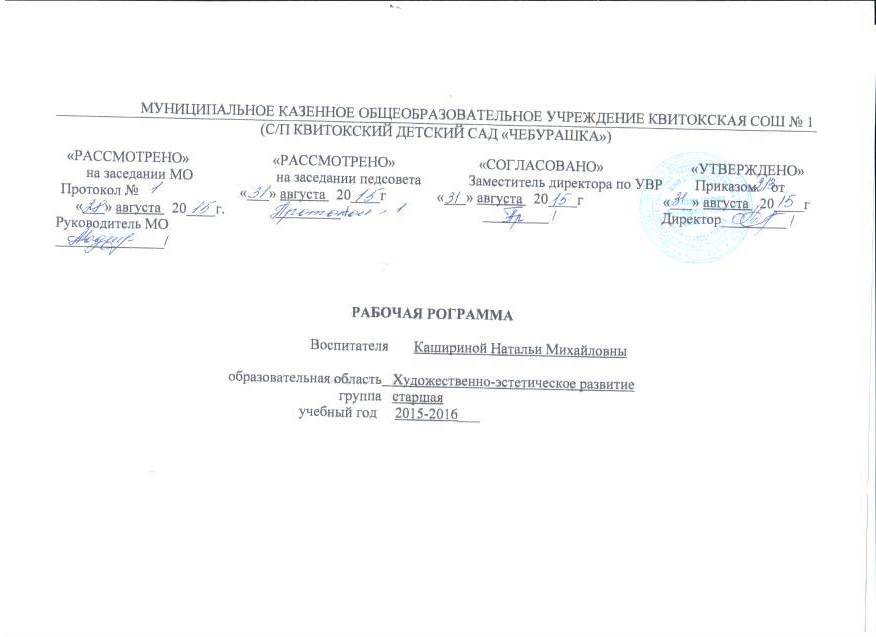 Пояснительная запискаРабочая программа курса «Синтез искусств» составлена на основе авторской программы Т.С. Комаровой «Изобразительная деятельность в детском саду» и является обязательной частью образовательной программы дошкольного учрежденияи разработана в соответствии с Федеральным государственным образовательным стандартом дошкольного образования.Учебная нагрузка соответствует санитарно-эпидемиологическим правилам и нормативам СанПиН 2.4.1.3049-13Художественно-эстетическое воспитание занимает одно из ведущих мест в содержании воспитательного процесса дошкольного образовательного учреждения и является его приоритетным направлением.Основой художественного воспитания и развития ребенка является искусство. Освоение этой области знаний — часть формирования эстетической культуры личности. Изобразительная деятельность помогает усвоению искусствоведческих знаний, умений, навыков, развивает способности к изобразительному творчеству.Программа предусматривает также интеграцию разных областей знаний: изобразительного искусства, декоративно-прикладного искусства, фольклорного искусства русского народа.Целью курса является формирование у детей умений и навыков в рисовании, аппликации, лепки. Развитие их творческих способностей, фантазии, воображения.Задачи1.Обучать техническим приемам и способам изображения с использованием различных материалов.2.Формировать сенсорные способности, целенаправленное аналитико-синтетическое восприятие изображаемого предмета, обобщенное представление об однородных предметах и сходных способах их изображения.3. Знакомить детей с изобразительным искусством разных видов (живописью, графикой, скульптурой, декоративно-прикладным, дизайном) и жанров, учить понимать выразительные средства искусства.4.Учить детей видеть и понимать прекрасное в жизни и искусстве, радоваться красоте природы, произведений классического искусства, окружающих предметов, зданий, сооружений.5. Обучать приемам модульного рисования.6. Подводить детей к созданию выразительного образа при изображении предметов и явлений окружающей действительности.7. Формировать умение оценивать созданные изображения.8. Развивать эмоциональную отзывчивость при восприятии картинок, иллюстраций, произведений декоративно-прикладного искусства, народных игрушек. Обращать внимание детей на выразительные средства. Учить замечать сочетания цветов, расположение элементов узора.9.Развивать творческие способности детей. 10.Воспитывать у детей интерес к изобразительной деятельности.11.Воспитывать культуру деятельности, формировать навыки сотрудничества.12.Развивать мелкую и общую моторику, ручную умелость посредством использования разнообразных техник и материалов.13. Развивать внимание, память, мышление, воображение средствами изо деятельности.Для НОД нужны:- бумага обычная;- цветные карандаши;- краски акварельные;- кисти, стаканы для воды;- зубные щетки;- тряпочки.Предполагаемые навыки и умения ребенка к 6 годам:В рисовании-  умение пользоваться акварелью, гуашью, цветными карандашами;- умение использовать цвета и их оттенки для передачи колорита изображения;- умение смешивать краски на палитре;- знаком с цветовым спектром;- знаком с понятием «теплые» и «холодные» тона;- умение тонировать фон;- умение делать эскиз в карандаше;- умение рисовать кистью широкие и тонкие линии;- умение передавать форму, пропорции и цвет предметов;- умение передавать в рисунке несложные движения человека и животных,- знаком с такими жанрами, как натюрморт, портрет и пейзаж,- умение рисовать по представлению и с натуры;- умение изображать природу;- умение рисовать жанровые сцены;- может правильно располагает изображение на листе.В лепкеумение пользоваться при лепке прямыми и круговыми движениями рук (раскатывание);умение выполнять прищипывание с легким оттягиванием всех краев сплюснутого шара;умение выполнять вытягивание отдельных частей из целого куска пластилина (глины);прищипывание мелких деталей (ушки, клюв);сглаживание пальцами поверхности фигурки;овладение приемом вдавливания середины шара, цилиндра для получения полой формы;умение пользоваться стекой;умения самообслуживания: приготовление необходимых материалов для лепки и уборка стола после работы.В аппликациинавык вырезывания по прямой коротких полос;навык вырезывания по прямой длинных полос;умение вырезывать округлые формы из квадрата путем закругления углов;вырезывание овальных форм из прямоугольника;умение правильно держать ножницы, ритмично открывать и закрывать лезвия;навык аккуратного намазывания форм клеем и прижимать к листу ладонью (не пальцами);преобразования: разрезать круг на полукруги, четверти; квадрат - на треугольники и др.составление узоров из растительных и геометрических форм, правильно чередуя элементы;знать местонахождение на листе и украшать элементами углы листа, стороны, центра.Циклограмма непосредственно-образовательной деятельности(НОД)Проводиться одно занятие в неделю (38 в год), длительность занятий- 25 мин.Перерывы между занятиями не менее 10 мин.Обязательное проведение физ. минутки.Планирование составлено на основе авторской программы художественного воспитания, обучения и развития детей 2-7 лет «Изобразительная деятельность в детском саду»  М.: Мозаика-Синтез, 2014. - 128 с: цв.вкл.Календарно - тематическое планированиеРисованиеКоличество занятий в год 38, в неделю 1 занятиеПланирование составлено на основе программы  художественного воспитания, обучения и развития детей 2-7 лет Лыковой И.А. «Цветные ладошки», М.:, Издательский дом «Цветной мир»,2013г.Материально-техническое обеспечение:Иллюстрации по временам годаИзображения птиц, рыб, зверейИллюстрации по сказкамИгрушки, изображающие животныхМуляжи овощей и фруктовНаглядно-дидактическое пособие «Дошкольникам об искусстве»Цветная бумага, цветные карандашиАльбомы, краски, кисти, бумажные салфетки, баночкиУчебно- методическое обеспечение: 1.Комарова.Т.С. Изобразительная деятельность в детском саду. Старшая группа (художественно-эстетическое развитие): учебно-методическое пособие. - М.: Мозаика-Синтез, 2014. - 128 с: цв.вкл.Интернет- ресурсы: vospitatel.com.ua  doshvozrast.ru     http://nsportal.ru/    maam.ru     detsad-kitty.ruКалендарно-тематическое планированиеЛепка                     Количество занятий в год 19,  через неделю 1 занятиеПланирование составлено на основе программы  художественного воспитания, обучения и развития детей 2-7 лет                     Лыковой И.А.«Цветные ладошки», М.:, Издательский дом «Цветной мир»,2013Календарно-тематическое планирование                                                                                                      АппликацияКоличество занятий в год _19 , через неделю 1 занятиеПланирование составлено на основе программы Комаровой .Т.С. Изобразительная деятельность в детском саду. Старшая группа (художественно-эстетическое развитие): учебно-методическое пособие. - М.: Мозаика-Синтез, 2014. - 128 с: цв.вкл.Введение в художественную литературу                                                                                                           Пояснительная запискаРабочая программа «Введение в художественную литературу» составлена на основе авторской программы «Введение в художественную литературу» Чандилова.О.В., Баденова.А.и является обязательной частью образовательной программы дошкольного учреждения. Разработана в соответствии с Федеральным государственным образовательным стандартом дошкольного образования.Учебная нагрузка соответствует санитарно-эпидемиологическим правилам и нормативам СанПиН 2.4.1.3049-13Содержание образовательного направления «Художественно –эстетического развития» направлено на достижение цели формирования интереса и потребности в чтении (восприятии) книг через решение следующих задач:• формирование целостной картины мира, в том числе первичных ценностных представлений;• развитие литературной речи;• приобщение к словесному искусству, в том числе развитие художественного восприятия и эстетического вкуса.Цель - понимание текста и создание его читательской интерпретации.Основные задачи приобщения детей к чтению-слушанию:•стимулировать детей выражать своё отношение к прочитанному, услышанному;•формировать у детей первоначальные представления о построении художественныхтекстов, об их жанровых особенностях;•учить детей сопереживать, сочувствовать литературным героям.- «оживление» иллюстрации, проигрывание сцены;- свободное рассказывание, пересказы с использованием иллюстраций и иных зрительных опор;- составление текстов по картинке, набору картинок, заданной словесной опоре;- озвучивание, иллюстрирование, конструирование и проч.;- ролевые, творческие, литературные игры.• развивать восприимчивость к средствам художественной выразительности, с помощью которых автор характеризует и оценивает своих героев, описывает явления окружающего мира;Формирование целостной картины мира (в том числе формирование первичных ценностных представлений):• формировать потребность в чтении как источнике новых знаний о себе, других людях, человеческих качествах, проявляющихся в разных обстоятельствах, окружающем мире;• развивать стремление общаться со взрослыми и сверстниками по содержанию прочитанного, высказывать своё отношение, оценку, делать обобщения и выводы;• развивать способность соотносить поступки героев, их мотивы с личным опытом;• развивать умения делать несложные обобщения и выводы. Развитие литературной речи• акцентировать внимание на отдельных средствах художественной выразительности;• побуждать к заучиванию наизусть стихотворных и прозаических (1-2 предложения) текстов;• развивать желание говорить о прочитанном;• развивать способность к • развивать способность к сочинению небольших стихотворений, сказок, рассказов, загадок, употреблению при этом соответствующих приёмов художественной выразительности;• стимулировать увлечение совместным со взрослыми и сверстниками чтением- слушанием и общением по содержанию прочитанного;• продолжать формировать интерес к чтению произведений больших форм (чтение с продолжением).В отличие от других направлений подготовки детей к школе занятия по чтению не могут быть выстроены авторами программы в обязательном порядке. Учителю при выборе текста для чтения необходимо учитывать настроение ребят, их готовность к чтению конкретной книги и пр. Все рекомендованные для чтения тексты делятся на три раздела, однако последовательность расположения разделов и текстов внутри них – примерная.Планируемые предметные результаты по развитию познавательно – речевой сферы.В результате работы дети могут:• слушать и слышать художественный текст;• эмоционально, активно реагировать на содержание литературных произведений, сопереживать, сочувствовать литературным героям;• слушать чтение, рассказ воспитателя вместе с группой сверстников;• выполнять игровые действия, соответствующие содержанию текста;• отвечать на элементарные фактуальные вопросы по содержанию текста и иллюстрации (Кого видишь? Где облака? Что делает мама? Какой мальчик? и пр.);• запоминать отдельные слова, выражения из текста;• выражать свое отношение к прочитанному, услышанному;• узнавать и называть некоторые литературные жанры.Циклограмма непосредственно-образовательной деятельности(НОД)Проводиться одно занятие в неделю (38 в год), длительность занятий- 25 мин.Перерывы между занятиями не менее 10 мин.Обязательное проведение физ. минутки.Планирование составлено на основе Примерной основнойобщеобразовательной программы дошкольного образования «Детский сад 2100», Москва, 2012Календарно-тематическое планированиеВведение в художественную литературу              Количество занятий в год -38,  в неделю  1 занятие               Планирование составлено на основе авторской программы Гербовой  В.В. «Приобщение детей к художественной литературе».              М.:,- Мозаика-Синтез,2008Материально-техническое обеспечение образовательного процесса, осуществляемого по курсу «Введение в художественную литературу»:Художественные произведения, иллюстрации к художественным произведениямУчебно-методическое обеспечение:Чандилова.О.В., Баденова.А. В. Наши книжки. Пособие для занятий с дошкольниками по введению в художественную литературу. Ч-3 (5-6 лет)Примерная основная общеобразовательная программа дошкольного образования/Под науч.ред.О. В. Чиндиловой.-М: Баласс, 2012.-496 с.Санитарно-эпидемиологические требования к условиям и организации обучения в общеобразовательных учреждениях (СанПиН 2.4.1.3049-13 от 29.05.2013 г)Федеральные Государственные образовательные стандарты общего образования. Дошкольное образование (Приказ №1155 от 17.09.2013 г.) Интернет- ресурсы:doshvozrast.rudetsad-kitty.rumaam.runsportal.ruФизическая культура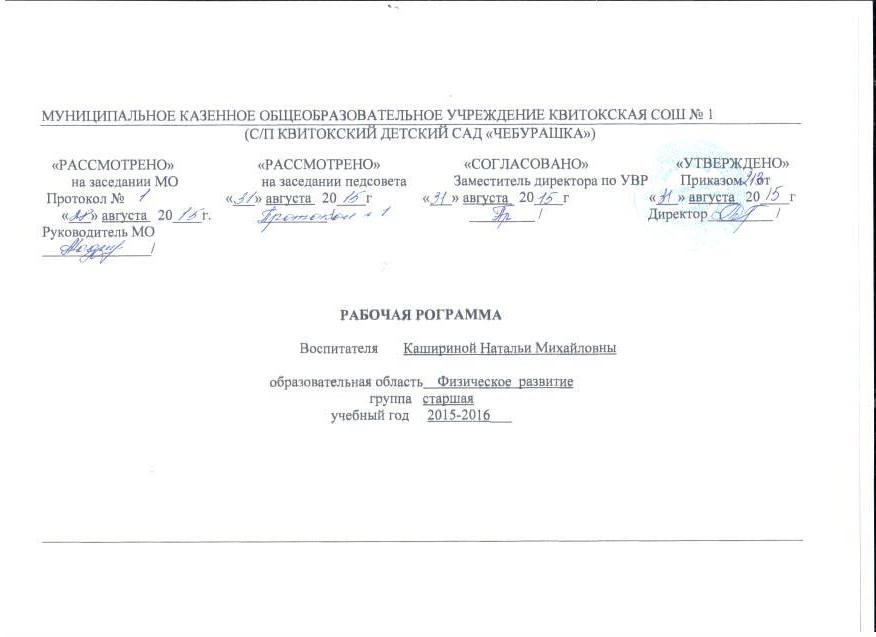  Пояснительная запискаРабочая  программа курса «Физическая культура» составлена на основе авторской программы «Физическое воспитание в детском саду» Э.Я. Степаненковой и является обязательной частью образовательной программы дошкольного учреждения формируемой участниками образовательных отношений (вариативной) Учебная нагрузка соответствует санитарно-эпидемиологическим правилам и нормативам СанПиН 2.4.1.3049-13.Цель: формирование у детей интереса и ценностного отношения к занятиям физической культурой, гармоничное физическое развитие Задачи:развитие физических качеств (скоростных, силовых, гибкости, выносливости и координации);накопление и обогащение двигательного опыта детей (овладение основными движениями);формирование у воспитанников потребности в двигательной активности и физическом совершенствовании.Здоровье детей является главным условием и показателем личностно-направленного образования. Оздоровительные мероприятия в детском саду включают следующие приемы:На шестом году жизни двигательный опыт детей заметно расширяется, активно развиваются двигательные и познавательные способности.Планируемые результаты освоения программыК концу года дети могут приобрести умения:– ходить и бегать легко, ритмично, сохраняя правильную осанку, направление и темп;– выполнять упражнения на статическое и динамическое равновесие;– перебрасывать набивные мячи (вес 1 кг), бросать предметы в цель из разных исходных положений, попадать в вертикальную и горизонтальную цель с расстояния 3–5 м, метать предметы правой и левой рукой на расстояние 5–12 м, метать предметы в движущуюся цель; владеть школой мяча;– лазать по гимнастической стенке (высота 2,5 м) с изменением темпа;– прыгать на мягкое покрытие с высоты (20–40 см); мягко приземляться, прыгать в обозначенное место с высоты 30 см, прыгать в длину с места на расстояние не менее 80–100 см, с разбега (не менее 100–180 см), в высоту с разбега (не менее 40–50 см), прыгать через короткую и длинную скакалку разными способами;– перестраиваться в колонну по трое, четверо, в 2–3 круга на ходу, в две шеренги после расчета на первый-второй, размыкаться в колонне, шеренге; соблюдать интервалы во время передвижения, выполнять повороты направо, налево, кругом;– знать исходные положения, последовательность выполнения общеразвивающие упражнений, выполнять четко, ритмично, в заданном темпе;– самостоятельно скатываться с горки, выполнять повороты, катать друг друга на санках;– скользить по ледяным дорожкам, выполняя задание;– активно участвовать в играх с элементами спорта (городки, баскетбол, бадминтон, футбол, хоккей, настольный теннис);– самостоятельно организовывать знакомые подвижные игры, придумывать с помощью воспитателя игры на заданные сюжеты.Циклограмма непосредственно-образовательной деятельности(НОД)Проводиться одно занятие в неделю (114 в год), длительность занятий- 25 мин.Перерывы между занятиями не менее 10 мин.Обязательное проведение физ. минутки.Планирование составлено на основе авторской программы физического воспитания  Степаненковой. Э.Я. Физическое воспитание в детском саду - М.: Мозаика – Синтез,2009 цв.вкл.Календарно-тематическое планирование Физическая культураКоличество занятий в год - 114, в неделю - 3 занятия (1 на свежем воздухе)Планирование составлено на основе авторской  программы Степаненковой Э.Я. Физическое воспитание в детском саду.- М.:, Мозаика Материально-техническое обеспечение: Спортивное оборудование (мячи и обручи разных диаметров, скакалки, гимнастические палки, кегли, пластмассовые кубики, кольцебросы, канат, маты, мешочки, гимнастические скамейки, воротца и т.д.)Учебно-методическое обеспечение:1. Пензулаева Л.И. Физическая культура в детском саду: Старшая группа. - М.:  Мозаика-Синтез, 20142. Степаненкова Э.Я. Физическое воспитание в детском саду - М.: Мозаика – Синтез,2009Интернет- ресурсы: http://nsportal.ru/ maam.ru detsad-kitty.ru vospitatel.com.ua    №п/п№п/пТема занятияСрокиСрокиСроки№п/п№п/пТема занятияпланируемыефактическиефактическиеВводный (стартовый)мониторинг (2 часа)Вводный (стартовый)мониторинг (2 часа)1МониторингМониторинг04.0904.092МониторингМониторинг11.0911.09Раздел 1. Я среди других (7 ч)Раздел 1. Я среди других (7 ч)33Здравствуйте, это! 18.0944Я дарю тебе улыбку 250955Настроение 02.1066Дружба начинается с улыбки 09.1077Каким я себя вижу 16.1088Отпечатки 23.1099Проект «Осень золото роняет»30.10Продолжение по разделу «Я среди других» (19 ч)Продолжение по разделу «Я среди других» (19 ч)Продолжение по разделу «Я среди других» (19 ч)Продолжение по разделу «Я среди других» (19 ч)Продолжение по разделу «Я среди других» (19 ч)Продолжение по разделу «Я среди других» (19 ч)1010Мои чувства 06.111111Рисование себя в полный рост 13.111212Рисование на воздушных шарах своего портрета 20.111313Вообразилия  27.111414Что в тебе и во мне общего? 04.121515Дружба  11.121616Давайте подружимся 18.121717Кто Я? 25.121818Какой Я? 08.011919Чем мы отличаемся друг от друга? 15.012020Мы все разные 22.012121Моё настроение  29.012222Я умею05.022323Я не боюсь научиться, если надо- я научусь 12.022424Проект «Служу Отечеству!»19.022525Я и мои друзья 26.022626Проект «Милая мама моя»04.032727Мои сказочные сны 11.032828Итоговое занятие Город нашей дружбы 18.03Мониторинг (2 часа)2929Мониторинг01.043030Мониторинг08.04Раздел 2. «Что я могу?» (4 ч)Раздел 2. «Что я могу?» (4 ч)Раздел 2. «Что я могу?» (4 ч)Раздел 2. «Что я могу?» (4 ч)Раздел 2. «Что я могу?» (4 ч)Раздел 2. «Что я могу?» (4 ч)3131Путешествие в «Синегорье» к Орлу Зоркий глаз  10.043232Мониторинг (2 ч)15.043333мониторинг22.043434мониторинг29.043535Путешествие на острова «Загадочные звуки» к Слонихе Чуткие Уши  06.053636Путешествие в пещеру «Чудесные запахи» к собаке Острый нюх         13.053737Путешествие на озеро «Вкусная вода» к Лягушке Умный язык20.053838Путешествие на «Чувствительные холмы» к Обезьяне Любопытные руки  27.05№/ппТема занятияСрокиСроки№/ппТема занятияпланируемыефактическиеВходной (стартовый) мониторинг (2ч.)1Мониторинг01.092Мониторинг07.09«Кто Я?» (3 ч.)3«Приглашение к путешествию»14.09 4  Моя семья «Сыновья и дочки/ мальчики и девочки»21.095«Навещаем близких»28.09«Родная страна» (2 ч)6Уж небо осенью дышало…» (Какая она моя осень)05.107«Поселок в котором ты живёшь» 12.10«Путешествие по родной Земле» (5 ч.)8«Выбираем транспорт» 19.109«Помощники в путешествии: глобус и карта»26.1010Путешествие в Тундру02.1111Жители Тундры09.1112Обитатели тайги16.11    «Путешествие зимы» ( 4 ч.)    «Путешествие зимы» ( 4 ч.)    «Путешествие зимы» ( 4 ч.)13Идёт волшебница зима 23.1114Путешествие на Северный полюс 30.1115Путешествие в Тундру 07.1216Повторение пройденного материала14.1217Подготовка к проекту«Новый год у ворот»21.1218Итоговое меропр-ие по проекту «Новый год у ворот»28.12Кто я (3 ч.)Кто я (3 ч.)Кто я (3 ч.)Кто я (3 ч.)19Береги себя 11.0120Если хочешь быть здоров 18.0121Итоговое мероприятие «Быть здоровым-здорово»25.01Столица России (4 ч.)Столица России (4 ч.)Столица России (4 ч.)Столица России (4 ч.)22На экскурсию в Москву 01.0223Театры и музеи Москвы 08.0224Улицы Москвы 15.0225Итоговое мероприятие «Москва-столица России»22.02Традиции родной страны (4 ч.)Традиции родной страны (4 ч.)Традиции родной страны (4 ч.)Традиции родной страны (4 ч.)26История русского костюма 07.0327В гости к дымковским мастерам 14.03мониторинг (2 ч.)мониторинг (2 ч.)мониторинг (2 ч.)мониторинг (2 ч.)28мониторинг21.0329мониторинг28.0330Филимоновская  игрушка 04.0431 Итоговое мероприятие «Ярмарка»11.04Путешествие на юг (3 ч.)Путешествие на юг (3 ч.)Путешествие на юг (3 ч.)Путешествие на юг (3 ч.)32Весна в степи 18.0433Откуда хлеб пришёл 25.0434Итоговое мероприятие «Конкурс эрудитов»02.05Что мы знаем и умеем (4 ч.)Что мы знаем и умеем (4 ч.)Что мы знаем и умеем (4 ч.)Что мы знаем и умеем (4 ч.)35Подготовка к проекту «День Победы»16.0536Путешествие в смешанный лес23.0537Викторина «Что?Где?Когда?30.0538Итоговое обобщающее занятие «Что я знаю»31.05№ п/пТема занятийСрокиСроки1Входной (стартовый) мониторинг планируемыефактические2Мониторинг01.093Мониторинг08.094Осень. Сентябрь.  Повторение15.095Утро. День. Вечер. Ночь.22.096Вчера. Сегодня. Завтра.29.097Итоговое мероприятие по проекту "Путешествие по времени"06.108Цвет:  желтый, красный, голубой13.109Идем в гости20.1010Форма: круг, квадрат, треугольник27.1011Разноцветные скамейки03.1112Осень  ноябрь10.1113Маленькие и большие17.1114 Итоговое занятие «Прогулка в парке»24.1115Что из чего, что для чего01.1216Кто где живет08.1217Зима. Декабрь15.1218Большие и маленькие22.1219Итоговое занятие «Собираем из частей»29.1220Собираем и складываем12.0121Забираем часть19.0122Разноцветные семейки26.0123Лесной детский сад02.0224Как вас называть09.0225Один и два, первый и второй16.0226Печем пироги.01.0327Три, трое, третий15.0328Игры дома и во дворе22.0329Четыре, четверо, четвертый29.03Мониторинг (2 часа)30Мониторинг 05.0431Мониторинг12.0432Больше или меньше19.0433Мерки26.0434Кватрег или треквад?03.0535Пять, пятеро, пятый10.0436Легче-тяжелее17.0537Повторение пройдённого материала 24.0538Проектная деятельность: "Проверь себя"31.05№ п/пТема занятияСрокиСроки№ п/пТема занятияпланируемыефактическиеВводный (стартовый) мониторинг (1 часа)1Мониторинг08.092Грузовой автомобиль22.093Магазин игрушек06.104Машина для своего груза20.105Корзиночка03.116Простой мост17.117Сказочный домик01.128Елочные игрушки15.129Детский сад29.1210Вагон 12.0111Карусель 26.0112Снеговик 09.0213Качалка 01.0314Мониторинг (1 часа)15.0315Мониторинг 29.0316Аэродром 12.0417Чебурашка 26.0418Мотылек, рыбка лодочка10.0519Подготовка к проекту «Успешный первоклассник!»24.05№п/пТема занятияСроки№п/пТема занятияпланируемыефактическиеВводный (стартовый) мониторинг (4 ч.)1Мониторинг03.092Мониторинг04.093Мониторинг10.094Мониторинг 11.095Звуки и буквы17.096«Осень» описательный рассказ по схеме18.097Слова и звуки 24.098Пересказ сказки25.099Звук [А]01.1010Рассказ по серии картинок03.1011Звук [О]08.1012Описательный рассказ по схеме10.1013Звук [Э]15.1014Пересказ сказки17.1015Звук [И]22.1016Рассказ по опорным картинкам24.1017Звук [Ы]29.1018Проект «Золотая осень»31.1019Описательный рассказ по схеме05.1120Звуки [И]-[Ы]07.1121Пересказ сказки12.1122Звук [У] 14.1123Рассказ по опорным картинкам19.1124Гласные звуки 21.1125Рассказ по серии картинок26.1126Звук [М] Согласные звуки. Слоги 28.1127«Зима» описательный рассказ по схеме03.1228Твердые и мягкие согласные. Звук [ М´] 05.1229Рассказ по сюжетной картине с опорой на схему10.1230Звуки [Н] 12.1231Описательный рассказ по схеме17.1232Звуки  [Н΄] 19.1233Рассказ по сюжетной картине24.1234Звуки [П] 26.1235Рассказ по серии картин31.1236Звуки  [П´] 14.0137Пересказ сказки16.0138Звуки [Т]21.0139Рассказ по сюжетной картинке23.0140Звуки  [Т´]28.0141Рассказ по опорным картинкам30.0142Звуки [К]04.0243Рассказ по серии картинок06.0244Звуки [К´]11.0245Описательный рассказ по схеме13.0246Звуки [Х]18.0247Рассказ по опорным картинкам20.0248Звуки  [Х´]24.0249Проект «Служу Отечеству!»27.0250Звуки[К]-[Х], [К´]-[Х´] 04.0351Проект «Милая Мама моя»06.0352Звуки [Ф]11.0353Рассказ по сюжетной картине13.0354Звуки  [Ф´]18.0355Рассказ по серии картинок20.03Мониторинг (4 ч)56Мониторинг25.0357Мониторинг27.0358Мониторинг01.0459Мониторинг03.0460Звук [Й]08.0461Пересказ сказки10.0462Дружные звуки. Звуки [Й´О] 15.0463Рассказ по опорным картинкам17.0464Звуки [Й´У]22.0465Описательный рассказ по схеме24.0466Звуки [Й´А]29.0467Подготовка к проекту «День победы»01.0568Звуки [Й´Э]06.0569Проект «Они сражались за Родину!»08.0570Звуки [Й´Э] [Й´О] [Й´У] [Й´А] Стр.11312.0571Рассказывание по картинкам13.0572Беседа «Мое любимое время года»15.0573«Лето» описательный рассказ по схеме20.0574Повторение пройденного материала22.0575Подготовка к проекту «Успешные первоклассники»27.0576Проект «Успешные первоклассники»29.05№п/пТема занятияСрокиСроки№п/пТема занятияпланируемыефактическиеВводный (стартовый) мониторинг (2 часа)1Мониторинг07.092Мониторинг11.093Картина про лето14.094Знакомство с акварелью21.095Яблоня с золотыми яблоками в волшебном саду28.096Идет дождь05.107Девочка в нарядном платье12.108Знакомство с городской росписью19.109Городенская роспись26.1010Создание дид. игры «Что нам осень принесла»02.1111Автобус разукрашенный флажками, едет по улице09.11.12Грузовая машина16.1113Роспись «Олешка»23.1114Зима30.1115Большие и маленькие ели07.1216Снежинка14.1217Снеговик21.1218Наша нарядная елка28.1219Что мне больше понравилось на елке11.0120Городенская роспись 18.0121Нарисуй своих любимых животных25.0122Деревья в инее01.0223По мотивам хохломской росписи08.0224Папин портрет15.0225Проект «Отважный папа»22.0226Картина маме к празднику 8 марта29.0227Роспись кувшинчиков07.03.28Панно «Красивые цветы» (с элементами аппликации)14.03Мониторинг (2 часа)29Мониторинг21.0330Мониторинг28.0331Как я с родителями иду с садика домой04.0432Роспись петуха11.0433 Спасская башня Кремля18.0434Красивые цветы25.0435Сказочные животные02.0536Бабочки летают над лугом16.0537Рисование по замыслу23.0538Проект «Прощание с детским садом»30.05№ п/пТема занятия                   Сроки                   Сроки№ п/пТема занятияпланируемыефактическиеВводный (стартовый) мониторинг (1 часа)1Мониторинг01.092Грибы15.093Овощи и фрукты29.094Красивые птички13.105Как маленький Мишутка миски лепил27.106Олешек10.117Моя любимая игрушка24.118Котенок08.129Девочка в зимней шубке22.1210Снегурочка12.0111Зайчик26.0112Наши гости на елке09.0213Щенок22.0214Лепка по замыслу01.0315Мониторинг (1 часа)15.0316Белочка грызет орешки29.0317Кувшин12.0418Подготовка к проекту «Успешный первоклассник!»26.0419«Успешный первоклассник» Выпускной балл24.05№ п/пТема занятияСрокиСроки№ п/пТема занятияпланируемыефактическиеВводный (стартовый) мониторинг (1 часа)1Мониторинг08.092Картина про лето22.093Блюдо с фруктами и ягодами06.104Наш любимый мишка и его друзья20.105Троллейбус 03.116Машины едут по улице17.117Большой и маленькие бокальчики01.128Новогодняя поздравительная открытка15.129Проект «Зимушка, зима!»29.1210Петрушка на елке12.0111Пароход 26.0112Матрос с сигнальными флажками09.0213Сказочная птица01.0314Мониторинг (1 часа)15.0315Мониторинг 29.0316 Наша новая кукла12.0417Пригласительный билет родителям на праздник «День Победы»26.0418Загадки10.0519Подготовка к проекту «Успешный первоклассник!»24.05№п/пТема занятияСрокиСроки№п/пТема занятияпланируемыеФактическиеВводный (стартовый) мониторинг (2 часа)Вводный (стартовый) мониторинг (2 часа)Вводный (стартовый) мониторинг (2 часа)1Мониторинг02.092Мониторинг09.093        "В одном доме"      В.А. Осеева16.094"До первого дождя" В.А. Осеева  23.095«Дед, баба и Алеша» Ю. Коваль       30.096«Осень на пороге» Н. Сладков07.107А. Н. Плющеева «Уж осень наступила…» 14.108«Приключение мурвьишки» Сказка21.109К.И. Чуковский «Айболит»28.1010«Гуси-лебеди» Сказка11.1111Сказка «Светик-семицветик»18.1112«Айога» Нанайская сказка» 25.1113В. Бианки «Мхи»02.1214Чтение стихов о деревьях зимойК. Чалиев, Ф. Тютчев09.1215Е. Чарушин «Кто чем занят зимой?»16.1216Заучивание стихов о Новом годе. Подготовка к празднику.23.1217И. Мазин «Посмотри как день прекрасен..»Г. Скребицкий «Зима»13.0118В. Бианки «Синичкин календарь»20.0119Н. Носов «На горке»03.0220«Русские богатыри» былины10.0221Б. Житков. «Что я видел в Москве?»17.0222Мамин-Сибиряк «Серая шейка»       24.0223Е. Кочеткова «Петушок и солнышко»02.0324Г.Х. Андерсен «Дюймовочка»09.0325Г.Х. Андерсен «Дюймовочка»16.0326Чтение р.н.с «Крошечка- хаврошечка»23.0327К. Ушинский «Солнце и ветер» «Солнце и радуга»30.0328М. Пришвин. «Лисичкин хлеб» 06.04.29Мониторинг13.0430Мониторинг20.0432Н. Некрасов «Дед Мазай, и зайцы»27.0433Т. Коти «Душа России. Московский кремль. Город Петра»04.0534Подготовка к проекту «Они сражались за Родину»11.0535С. Михалков «Что такое хорошо и что такое плохо»18.0436С.Я. Маршак «Почта»25.05.37Е. Шварц «Сказка о потерянном времени»19.0538Проект «Прощай детский сад»27.05№п/пТема занятияСрокиСроки№п/пТема занятияпланируемыефактическиеВводный (стартовый) мониторинг (6 часов)1Мониторинг02.092Мониторинг03.093Мониторинг04.094Мониторинг07.095 Мониторинг09.096Мониторинг11.097Ходьба по гимнастической скамейке14.098Построение в колонну по одному, по двое…16.099Ходьба и бег между препятствиями18.0910 Броски мяча вверх и ловля его двумя руками 21.0911Прыжки в высоту с места23.0912Подбрасывание мяча вверх.25.0913Ловля мяча с 2-х метров.28.0914 Упражнения в прыжках 30.0915Пролезание через препятствия 02.1016Пролезание в обруч прямо и боком в группировке05.1017Непрерывный бег с заданиями07.1018Ходьба приставным шагом по гимнастической скамейке; 09.1019Прыжки  на скакалке12.1020 Отбивание мяча правой и левой рукой14.1021Перебрасывание мяча друг другу16.1022Перебрасывание  мячей друг другу  от груди19.1023Игровые  упражнения с мячом21.1024Прыжки на двух ногах между предметами23.1025Ползание на четвереньках между предметами (мячи, кубики) «змейкой» 15.1026 Бег между предметами26.1027Ползание по гимнастической скамейке на четвереньках28.1028Игровые упражнения с мячом30.1029Бег с перешагиванием через предметы02.1130Перебрасывание мячей в шеренгах06.1131Ведение мяча в ходьбе.09.1132Проект «Золотая осень11.1133Ползание по гимнастической скамейке и ведение мяча между предметами.13.1134Перебрасывание мячей друг другу 16.1135 Бег с преодолением препятствий18.1136 Перебрасывание мяча 20.1137Метание  снежков 23.1138 Прыжки  на правой и левой ноге25.1139Ходьба с выполнением действий по сигналу 27.1140 Подлезание  под шнур прямо и боком30.1141Игровые  упражнения с прыжками и бегом02.1242Прокатывание  мяча04.1243 Подготовка мероприятию к проекту «Зимушка, зима!»07.1244Ползание  по гимнастической скамейке09.1245Ходьба по гимнастической скамейке боком приставным шагом с мешочком на голове11.1246Прыжки   на двух ногах между  мячами 14.1247Ходьба  и бег по кругу16.1248Игровые упражнения с бегом18.1249Перебрасывание мячей21.1250Бросание  снежков в цель23.1251Бросание снежков в горизонтальную цель25.1252Перебрасывание мячей друг другу28.1253Игровые  упражнения с мячом30.1254Ходьба и бег между предметами11.0155Игровые   упражнения с бегом и метанием13.0156Прыжки  в длину с места15.0157Ходьба с перешагиванием через мячи с мешочком на голове18.0158Забрасывание мяча в корзину от себя20.0159Пролезание  под дугу 22.0160Забрасывание мяча в корзину через голову25.0161Упражнения  в равновесии и прыжках27.0162Прыжки через шнуры на двух ногах29.0163Забрасывание  мяча в корзину01.0264Игровые упражнения с бегом03.0265Забрасывание мяча в корзину двумя руками от груди05.0266Прыжки в длину с места08.0267Ползание на четвереньках между мячами10.0268Ползание  на четвереньках по прямой12.0269Метание  снежков 15.0270Прыжки  в высоту с разбега17.0271Метание в горизонтальную цель19.0272Итоговое мероприятие по проекту «Служу Отечеству!»22.0273Прыжки из обруча в обруч24.0274Ползание по гимнастической скамейке26.0275Игровые упражнения в равновесии, прыжках29.0276Перебрасывание шайбы друг другу02.0377Ползание на четвереньках04.0378Броски малого мяча07.0379Итоговое мероприятие по проекту «Милая  мамочка»09.0380Прыжки через бруски11.0381Эстафета с большим мячом14.0382Пролезание в обруч16.0383Прыжки через скакалку18.0384Прокатывание обручей21.0385Игровые задания с мячом23.0386Прыжки в длину с разбега25.0387Бег с препятствиями28.0388Забрасывание мяча в корзину30.0389Передача мяча двумя рукамиМониторинг (4 часов)90Мониторинг01.0491Мониторинг04.0492Мониторинг06.0493Мониторинг08.0494Итоговое мероприятие «Веселые космонавты»11.0495Игровые упражнения с бегом13.0496Прыжки в длину с разбега15.0497Перепрыгивание через шнур18.0498Броски мяча о стену20.0499Игровые упражнения  в прыжках22.04100Метание мешочков25.04101Прыжки на левой и правой ноге27.04102Игровые упражнения   с мячом29.04103Игровые упражнения на быстроту и ловкость02.05104Забрасывание мяча в корзину04.05105Итоговое мероприятие к проекту «День Победы»06.05106Игровые упражнения с мячом11.05107Ползание по гимнастической скамейке13.05108Лазанье в обруч16.05109Мониторинг18.05110Мониторинг20.05111Прыжки в длину с места 23.05112Броски мяча от груди и ловля не прижимая к груди25.05113Игровые упражнения на выносливость27.05114Бег непрерывный с увертыванием30.05